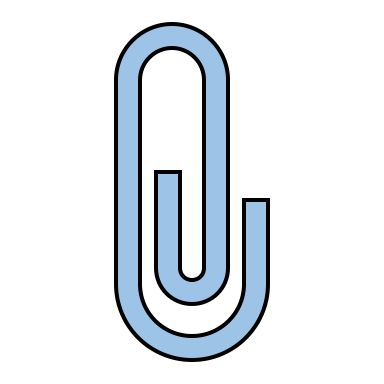    Fortgeschrittenes NiveauBasales NiveauMittleres NiveauSkizzen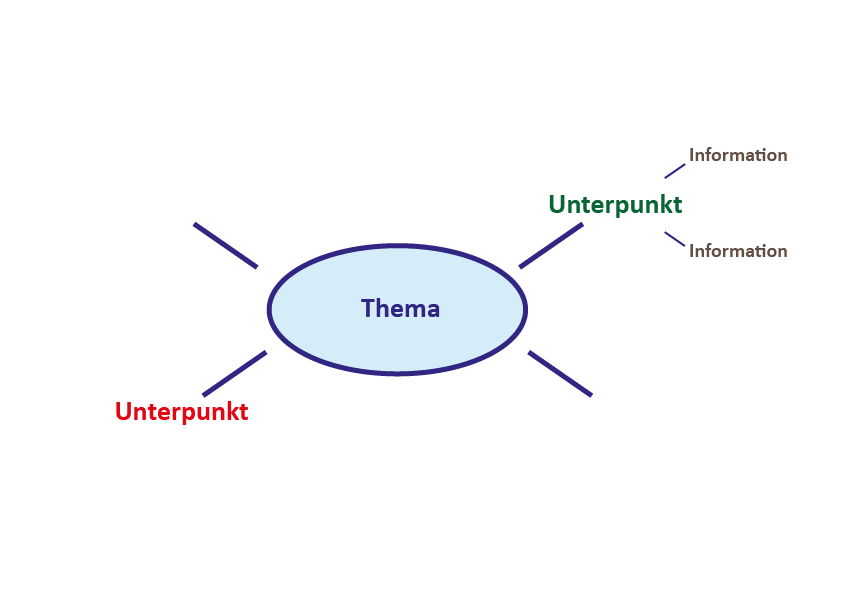 Beispiel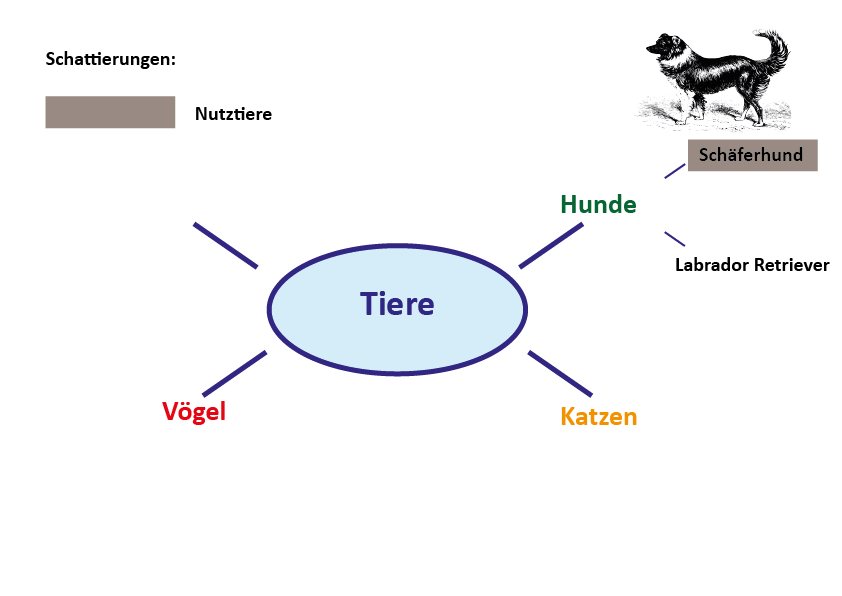 